День 1 – Прибытие в Петропавловск-КамчатскийПрибытие в Петропавловск-Камчатский. Встреча в аэропорту, водитель с табличкой  Переезд в гостиницу. Размещение (после 14:00). Свободное время. Отдых, купание в бассейне с термальной водой (при размещении в Паратунке).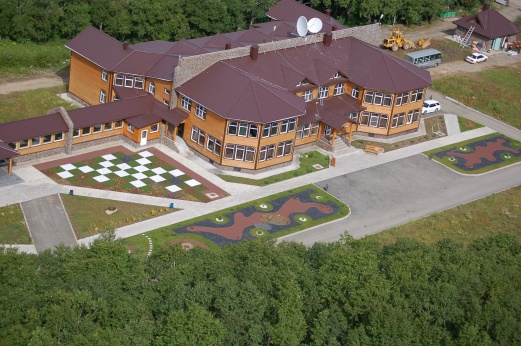 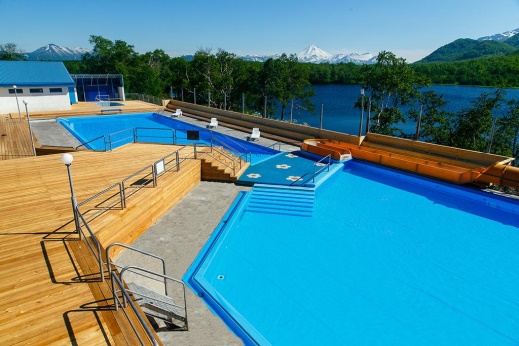 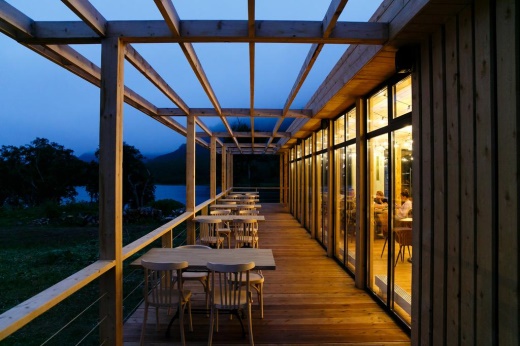 День 2 –  Обзорная экскурсия по Петропавловску-Камчатскому. Морская прогулка к острову Старичков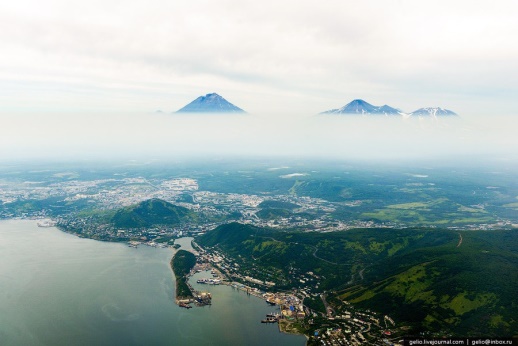 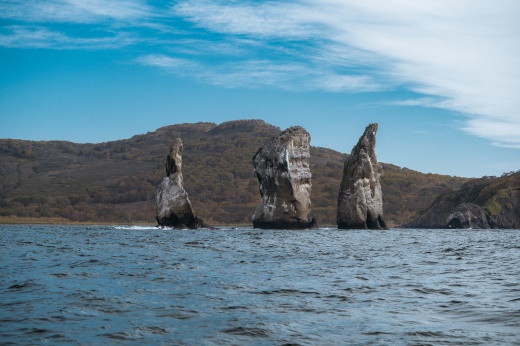 Завтрак в гостинице. Трансфер в морской порт г. Петропавловска-Камчатского. Морская прогулка по акватории Авачинской бухты с выходом в Тихий океан к острову Старичков (около 5 часов), обед на борту катера. ВНИМАНИЕ! Для заезда с 23.10 морская прогулка будет замененаНа поездку на мыс Маячный (смотровая «Три брата»).После морской прогулки - экскурсия поПетропавловску-Камчатскому с посещением Краеведческого музея 
или Вулканариума, смотровой площадки, центра города, 
сувенирного магазина, рынка.Возвращение в гостиницу. Свободное время. Отдых.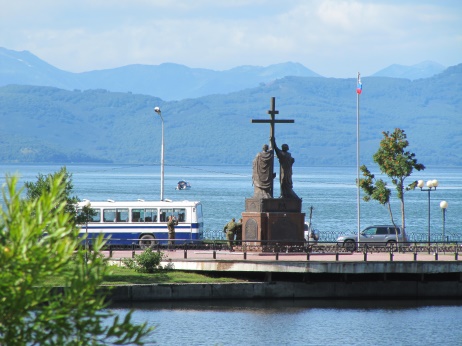 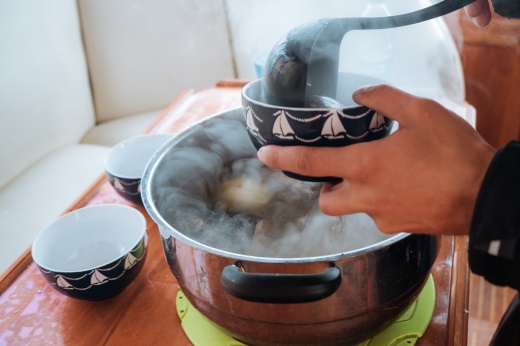 День 3 – Поездка к подножию Авачинского вулкана. Гора ВерблюдЗавтрак в гостинице. Переезд к подножию Авачинского вулкана на внедорожном транспорте (около 2-х часов). Прибытие на туристическую базу, инструктаж перед выходом на прогулку (восхождение на гору Верблюд 1100 м. над уровнем моря). ВНИМАНИЕ! Восхождение на гору Верблюд состоится только при хорошей погоде и отсутствии снега на вершине горы. В случае наличия снега восхождение на Верблюд будет заменено на прогулку в окрестностях базового лагеря. Обед в базовом лагере. Переезд на берег Тихого океана, Халактырский пляж. Прогулка по берегу с черным вулканическим песком, переезд в гостиницу. Возвращение в гостиницу. Отдых, купание в бассейне с термальной водой (при размещении в Паратунке).День 4 –  Дачные источники. Водопад на ручье СпокойномЗавтрак. Переезд на внедорожном транспорте к Мутновской ГЕОТЭС (около 3 часов). Трекинг к Дачным горячим источникам. Обед-пикник на маршруте. Прогулка к водопаду на ручье Спокойный. Поход к водопаду (высота около 40 м). Возвращение в гостиницу. Отдых, купание в бассейне с термальной водой (при размещении в Паратунке).ВНИМАНИЕ! По состоянию проездной дороги и погодным условиям, гидом может быть принято решение изменить и (или) сократить маршрут. Вместо похода к водопаду может быть предложение купание в Верхне-Паратунских диких источниках.День 5 –  Экскурсия в этнический комплекс – питомник ездовых собак.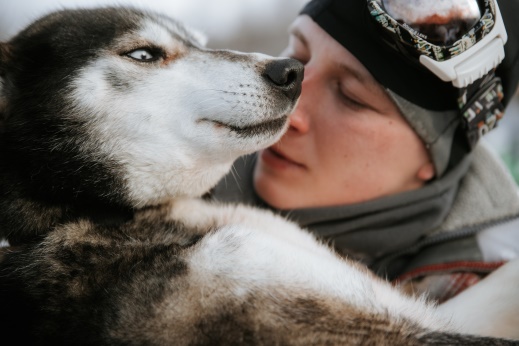 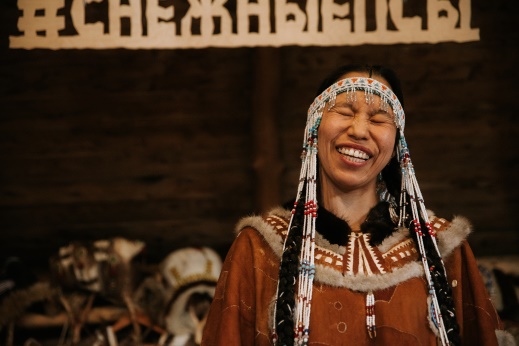 Завтрак. Переезд на машине в этнический комплекс. Экскурсия по питомнику ездовых собак. Встреча с представителями коренных народов Камчатки. Короткое выступление, обед, фотосессия. Переезд на радоновые источники«Зеленовские озерки», купание в горячих целебных ваннах и бассейне.  Возвращение в гостиницу, отдых.День 6 – Свободный день или дополнительные туры на выбор. Завтрак. Свободное время для доп. туров День 7– Вылет.*Трансферы в/ из аэропорта осуществляются только в дни прилета/ вылета основной группы. Трансферы в другие дни оплачиваются дополнительно (стоимость зависит от размера группы). Стоимость не использованных групповых трансферов не возмещается.СПИСОК НЕОБХОДИМЫХ ВЕЩЕЙ:небольшой штурмовой рюкзак для трекингов (для личных вещей)крепкие разношенные ботинки или специальную треккинговую обувь (кроссовки нежелательны)непромокаемая куртка с капюшоном, спортивные штаныголовной убор (кепка и шапка)перчатки для треккингов емкость для питья для треккингов (пластиковая бутылка, легкая фляжка)средство для защиты от солнечных ожогов, средство защиты от комаровзапасной комплект белья и сменных вещей гигиеническая губная помадакупальные принадлежностифото- видео аппаратуратреккинговые палкиличная аптечкаостальные личные вещи на усмотрение туристаСЕНТЯБРЬ: 25ОКТЯБРЬ: 2, 9, 16, 23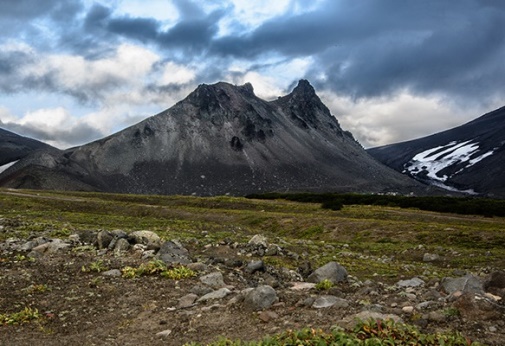 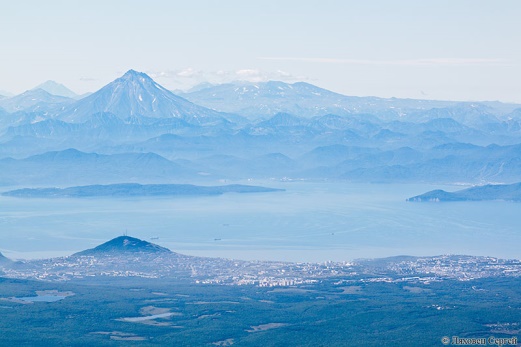 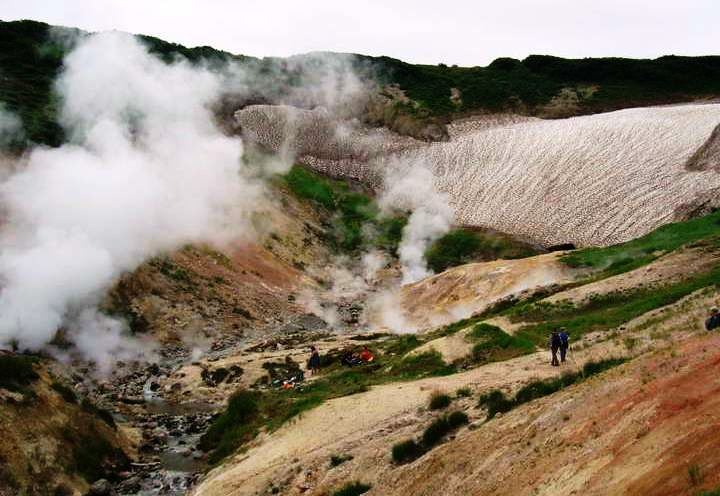 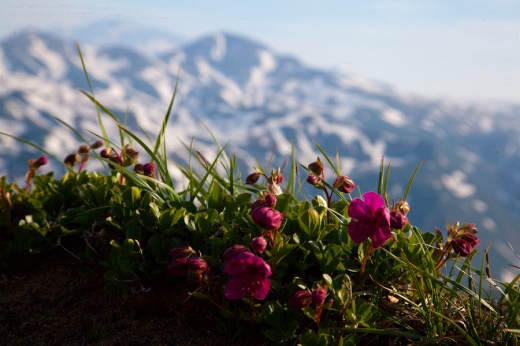 Стоимость тура на 1 человека: Двухместное
размещениеОдноместное
размещение«Лагуна» корпус «Голубое озеро» 3* Паратунка заезд 25.0989 000 р.124 000 р.«Лагуна» корпус «Голубое озеро» 3* Паратунка заезд после 2.1069 000 р.81 000 р.«Лагуна» корпус «Гостевая деревня» 3* Паратунка заезд 25.0996 500 р.141 000 р.«Лагуна» корпус «Гостевая деревня» 3* Паратунка заезд после 2.1076 000 р.99 000 р.«Спутник» 4* Паратунка заезд 25.0989 500 р.125 000 р.«Спутник» 4* Паратунка заезд 2.1080 500 р.107 000 р.Дети до 12 лет на дополнительном месте в гостинице32 000 р.СТОИМОСТЬ ВКЛЮЧАЕТ:Проживание в гостинице в Паратунке или Петропавловске-КамчатскомПитание по программе Услуги гидовУслуги экскурсовода-координатора Трансферы по программе (в дни прилета/вылета основной группы)Экскурсии по программе (кроме дополнительных туров в день 6)Купание в бассейне (при проживании в Паратунке)ВАЖНО! При проживании в «Лагуне» с 29 сентября купание в бассейне не входит в стоимость проживания!ДОПОЛНИТЕЛЬНО ОПЛАЧИВАЕТСЯ:Ужины в гостинице Спиртные напиткиЛичное снаряжениеСтраховкаДругие услуги не указанные в программеДополнительная экскурсия в день 6ДЕНЬВРЕМЯПРОГРАММАНОЧЕВКАВС 1Прибытие. Трансфер гостиницу. Размещение в гостинице (после 14:00)ГостиницаПН 208:0009:00-10:0010:00-16:0016:30-17:3017:30-19:0019:00-20:00Завтрак	 Морская прогулка к о. Старичков, обзорная экскурсия по Петропавловску-КамчатскомуТрансфер в морской портМорская прогулка на катере по Авачинской бухте и к о. Старичков. Обед на борту. Экскурсия в музееОбзорная экскурсия по городу, посещение смотровой, рыбного рынкаВозвращение в гостиницуГостиницаВТ 308:0009:00-11:0011:00-11:3011:30-14:3014:30-15:3015:30-17:3017:30-18:3018:30-19:30Завтрак	Поездка к подножию Авачинского вулкана, гора Верблюд**Трансфер к подножию Авачинского вулкана. Отдых. Инструктаж перед прогулкойПрогулка на гору Верблюд (7 км., превышение по высоте 300 м.) СОСТОИТСЯ ПРИ ОТСУТСТВИИ СНЕГА НА ВЕРШИНЕ ГОРЫОбед в базовом лагереПереезд на берег Тихого океанаПрогулка по берегу  с черным вулканическим пескомВозвращение в гостиницуГостиницаСР 407:0008:00-11:0011:00-13:0013:00-14:3014:30-15:3015:30-18:30Завтрак		Дачные горячие источники + водопад Спокойный	Трансфер в район Мутновской ГЕОТЭСТрекинг на Дачные термальные источникиПереезд на водопад на ручье Спокойном. Обед-пикникПрогулка к водопаду на ручье СпокойномВозвращение в гостиницуГостиницаЧТ 509:0010:00-11:0011:00-15:0015:00-16:0016:00-17:3017:30-18:30ЗавтракЭтническая экскурсия + горячие источники ОзеркиТрансфер в питомник ездовых собакЭкскурсия по питомнику ездовых собак, встреча с представителями коренных народов Камчатки, мастер-класс по танцам, концерт, фото-сессия. ОбедТрансфер к радоновым источникам Зеленовские ОзеркиКупание в горячих ваннах, бассейнеВозвращение в гостиницу ГостиницаПТ 6ЗавтракСвободный день или дополнительные турыГостиницаСБ 7ЗавтракТрансфер в аэропорт. ВылетВАЖНО!*Для информирования группы о маршрутах, времени выезда, погоде и прочему накануне прилета создается группа в WhatsApp, где гид информирует группу об изменениях по маршруту, погоде и пр.*Время, состав и последовательность экскурсий может изменяться в зависимости от погодных условий *Информация о времени выезда и составе экскурсии сообщается гидом накануне экскурсии*Прогулка на г. Верблюд по погодным условиям и состоянию подъемной тропы могут быть заменены на прогулку у вулкана*Все экскурсии зависят от погоды, могут меняться местами или заменяться альтернативными локациями*Трекинг на Дачные источники + водопад на ручье Спокойный может быть заменен на прогулку к Вилючинскому водопаду с купанием в диких Верхне-Паратунских горячих источниках*Все выезды за пределы Петропавловска-Камчатского осуществляются с использованием высокопроходимого транспорта (вахтовый автобус на базе КАМАЗ)